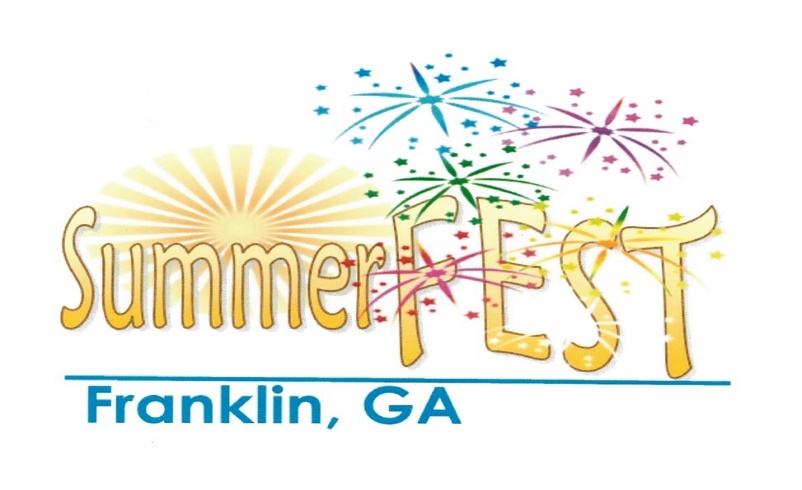 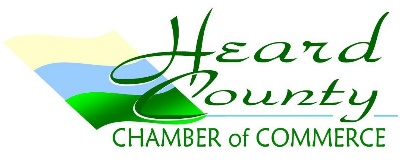 Please register my business as a sponsor at the level marked below:
____ Presenting Sponsor – Only one available!					$3,000
____ Host Sponsor – Only one available!						$2,500
____ Band Sponsor – Only two available!						$1,500
____ Premium Sponsor								$1,000
____ Supporter										$500
____ Friend										$150Prepayment is required prior to Heard County Chamber of Commerce placing orders for banners or signs. 
Sponsor is required to provide layout for banner and any custom logos to be included on banner. Heard County Chamber of Commerce will hang banners on the gazebo and torchbearer’s park, two days prior to the event and will remove them within five days following the event. Gazebo locations are first come, first choice.  

Please email banner layout or your logo to info@heardchamber.com. 
Company Name: ___________________________________ Contact Name: ___________________________ Phone: ______________________________             Email:__________________________________________Address: __________________________________________________________________________________  City: _________________________________________________ State: __________ Zip: _________________